www.accan.org.au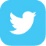 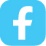 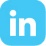 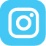 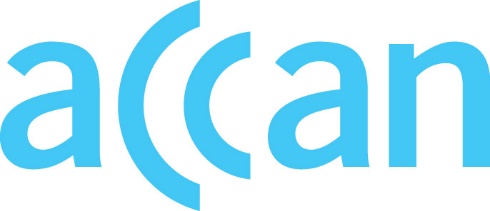 info@accan.org.au02 9288 4000PO Box A1158, Sydney South NSW 1235NOMINATION FORMACCAN BOARD 2023 - 2026I, __________________________________________________ (name of candidate), hereby accept nomination for the ACCAN Board. I confirm that I am not ineligible on the basis of ACCAN’s contractual obligations (overleaf), or for any other reason.Address: ___________________________________________________________Telephone: ____________________ Email: _______________________________Signature of Candidate:    ________________________   Date: ____________The candidate is an     individual member or        a representative of an organisational voting member of ACCAN If organisation please provide name of organisation: ________________________________________________________________I wish to nominate the above qualified candidate for election to the ACCAN Board:Name of Proposer: __________________________________________________Signature of Proposer: ____________________________   Date: ____________Telephone: ____________________ Email: _______________________Name of Seconder: _________________________________________________Signature of Seconder: _________________________   Date: ____________Telephone: ____________________ Email:_______________________All candidates for the ACCAN Board are entitled to submit a statement of not more than 300 words. Please attach the statement with this form and email a soft copy to: nominations@accan.org.au All Nominations must be received by:5pm AEST – 29th August 2023To the Returning OfficerC/- ACCANby email: nominations@accan.org.au Attachment to Nomination Form for ACCAN BoardExtract from the contract between the Commonwealth and ACCAN30.1.3. You must not employ, engage or elect any person who would have a role in Your management, financial administration or, if stated in the Schedule, the performance of the Activity if: a. the person is an undischarged bankrupt; b. there is in operation a composition, deed of arrangement or deed of assignment with the person’s creditors under the law relating to bankruptcy; c. the person has suffered final judgment for a debt and the judgment has not been satisfied; d. subject to Part VIIC of the Crimes Act 1914 (Cth), the person has been convicted of an offence within the meaning of subsection 85ZM (1) of that Act unless: i. that conviction is regarded as spent under subsection 85ZM (2) (taking into consideration the application of Division 4 of Part VIIC); ii. the person was granted a free and absolute pardon because the person was wrongly convicted of the offence, or iii. the person’s conviction for the offence has been quashed, e. that person is or was a Director or occupied an influential position in the management or financial administration of an organisation that had failed to comply with funding requirements of the Commonwealth; or f. the person is otherwise prohibited from being a member or Director or employee or responsible officer of Your organisation under relevant local government legislation.Candidates need to confirm that they are not ineligible on the basis of these obligations, or for any other reason, including provisions of Commonwealth laws relating to eligibility of all Board Directors.